          Andhra Chamber of Commerce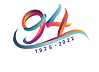 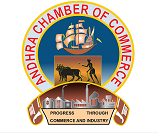 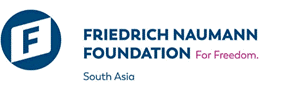 (INCORPORATED UNDER SECTION 8 OF THE COMPANIES ACT)“Velagapudi Ramakrishna Bldg.”, 23, Third Cross Street, West C.I.T. Nagar, Nandanam, P.B.No.3368, Chennai-600 035Phone : 044-24315277 / 78, Fax : 044-24315279, Email: andhrachamber1@gmail.com Web : www.andhrachamber.comOne Day Workshop on“Business through WhatsApp for MSMEs (WHATSAPP)”Thursday, March 16th, 2023 @The Golkonda Hotel,HyderabadREGISTRATION FORMName of the Participant	: Company Details		:Designation			:Telephone Number		:Mobile Number		:Email id				:	Website				:Product Manufactured	:	Service Offered		:Your brief Profile		:Please fill the form and send it to andhrachamber@gmail.com on or before 14th   March 2023